ДОПОЛНЕНИЯВ ОНОВНУЮ ОБРАЗОВАТЕЛЬНУЮ ПРОГРАММУ ОСНОВНОГО ОБЩЕГО ОБРАЗОВАНИЯ муниципального бюджетного  общеобразовательного учреждения средней общеобразовательной школы №4 г. Лермонтова на 2020-2021 учебный год1. Дополнить пункт 1.2. Планируемые результаты освоения обучающимися основной образовательной программы основного общего образования Целевого раздела Основной образовательной программыосновного общего образования муниципального бюджетного общеобразовательного учреждения средней общеобразовательной школы № 4 (далее – ООП ООО МБОУ СОШ №5) пунктами 1.2.3.20. и 1.2.3.21. следующего содержания: «1.2.3.20. Родной язык», «1.2.3.21. Родная литература» и «1.2.3.22. Иностранный язык (второй) (испанский)».Изучение предметной области "Родной язык и родная литература" на уровне основного общего образования должно обеспечить:воспитание ценностного отношения к родному языку и родной литературе как хранителю культуры, включение в культурно-языковое поле своего народа;приобщение к литературному наследию своего народа;формирование причастности к свершениям и традициям своего народа, осознание исторической преемственности поколений, своей ответственности за сохранение культуры народа;обогащение активного и потенциального словарного запаса, развитие у обучающихся культуры владения родным языком во всей полноте его функциональных возможностей в соответствии с нормами устной и письменной речи, правилами речевого этикета;получение знаний о родном языке как системе и как развивающемся явлении, о его уровнях и единицах, о закономерностях его функционирования, освоение базовых понятий лингвистики, формирование аналитических умений в отношении языковых единиц и текстов разных функционально-смысловых типов и жанров.1.2.3.20. Родной языксовершенствование видов речевой деятельности (аудирования, чтения, говорения и письма), обеспечивающих эффективное взаимодействие с окружающими людьми в ситуациях формального и неформального межличностного и межкультурного общения;понимание определяющей роли языка в развитии интеллектуальных и творческих способностей личности в процессе образования и самообразования;использование коммуникативно-эстетических возможностей родного языка;расширение и систематизацию научных знаний о родном языке; осознание взаимосвязи его уровней и единиц; освоение базовых понятий лингвистики, основных единиц и грамматических категорий родного языка;формирование   навыков   проведения   различных   видов   анализа   слова(фонетического, морфемного, словообразовательного, лексического, морфологического), синтаксического анализа словосочетания и предложения, а также многоаспектного анализа текста;обогащение активного и потенциального словарного запаса, расширение объема используемых в речи грамматических средств для свободного выражения мыслей и чувств на родном языке адекватно ситуации и стилюобщения;овладение основными стилистическими ресурсами лексики и фразеологии родного языка, основными нормами родного языка (орфоэпическими, лексическими, грамматическими, орфографическими, пунктуационными), нормами речевого этикета; приобретение опыта их использования в речевой практике при создании устных и письменных высказываний; стремление к речевому самосовершенствованию;формирование ответственности за языковую культуру как общечеловеческую ценность.Выпускник научится:- владеть навыками различных видов чтения (изучающим, ознакомительным, просмотровым) и информационной переработки прочитанного материала; - владеть различными видами аудирования (с полным пониманием, с пониманием основного содержания, с выборочным извлечением информации) иинформационной переработки текстов различных функциональных разновидностей языка; - адекватно понимать, интерпретировать и комментировать тексты различныхфункционально-смысловых типов речи (повествование, описание, рассуждение) и функциональных разновидностей языка; - участвовать в диалогическом и полилогическом общении, создавать устныемонологические высказывания разной коммуникативной направленности в зависимости от целей, сферы и ситуации общения с соблюдением норм современного русского литературного языка и речевого этикета; - создавать и редактировать письменные тексты разных стилей и жанров ссоблюдением норм современного русского литературного языка и речевого этикета; - анализировать текст с точки зрения его темы, цели, основной мысли, основнойи дополнительной информации, принадлежности к функционально-смысловому типу речи и функциональной разновидности языка; - проводить лексический анализ слова;- опознавать лексические средства выразительности и основные виды тропов (метафора, эпитет, сравнение, гипербола, олицетворение); - соблюдать основные языковые нормы в устной и письменной речи.Выпускник получит возможность научиться:- анализировать речевые высказывания с точки зрения их соответствия ситуации общения и успешности в достижении прогнозируемого результата; - понимать основные причины коммуникативных неудач и уметь объяснять их;- оценивать собственную и чужую речь с точки зрения точного, уместного и выразительного словоупотребления; - опознавать различные выразительные средства языка;- осознанно использовать речевые средства в соответствии с задачей коммуникации для выражения своих чувств, мыслей и потребностей, планирования и регуляции своей деятельности; - участвовать в разных видах обсуждения, формулировать собственнуюпозицию и аргументировать ее, привлекая сведения из жизненного и читательского опыта.1.2.3.21. Родная литературасоответствии с Федеральным государственным образовательным стандартом основного общего образования предметными результатами изучения предмета «Родная литература» являются:осознание значимости чтения и изучения родной литературы для своего дальнейшего развития; формирование потребности в систематическом чтении как средстве познания мира и себя в этом мире, гармонизации отношений человека и общества, многоаспектного диалога;понимание родной литературы как одной из основных национально-культурных ценностей народа, как особого способа познания жизни;обеспечение культурной самоидентификации, осознание коммуникативно-эстетических возможностей родного языка на основе изучения выдающихся произведений культуры своего народа, российской и мировой культуры;воспитание квалифицированного читателя со сформированным эстетическим вкусом, способного аргументировать свое мнение и оформлять его словесно в устных и письменных высказываниях разных жанров, создавать развернутые высказывания аналитического и интерпретирующего характера, участвовать в обсуждении прочитанного, сознательно планировать свое досуговое чтение;развитие способности понимать литературные художественные произведения, отражающие разные этнокультурные традиции;овладение процедурами смыслового и эстетического анализа текста на основе понимания принципиальных отличий литературного художественного текста от научного, делового, публицистического и т.п., формирование умений воспринимать, анализировать, критически оценивать и интерпретировать прочитанное, осознавать художественную картину жизни, отраженную в литературном произведении, на уровне не только эмоционального восприятия, но и интеллектуального осмысления».1.2.3.22. Иностранный язык (второй) (испанский)Речевые уменияГоворениеДиалогическая речь.Развитие уменийначинать, вести/поддерживать и заканчивать беседу в стандартных ситуациях общения, соблюдая нормы речевого этикета, при необходимости переспрашивая, уточняя;расспрашивать собеседника и отвечать на его вопросы, высказывая свое мнение, просьбу, отвечать на предложение собеседника согласием/отказом, опираясь на изученную тематику и усвоенный лексико-грамматический материал.Объем диалогов – до 3 реплик со стороны каждого учащегося. Монологическая речь.Развитие уменийрассказывать о себе, своей семье, друзьях, своих интересах и планах на будущее, сообщать краткие сведения о своём городе/селе, о своей стране и стране изучаемого языка; делать краткие сообщения, описывать события/явления (в рамках пройденных тем), передавать основное содержание, основную мысль прочитанного или услышанного, выражать своё отношение к прочитанному/услышанному, давать краткую характеристику персонажей, используя перифраз, синонимичные средства в процессе устного общения.Объем монологического высказывания – до 7 фраз. Аудирование Развитие умений:понимать основное содержание кратких, несложных аутентичных прагматических текстов (прогноз погоды, программы теле-, радиопередач, объявления на вокзале/в аэропорту) и выделять для себя значимую информацию;понимать основное содержание несложных аутентичных текстов, относящихся к разным коммуникативным типам речи (сообщение/рассказ), уметь определить тему текста, выделить главные факты в тексте, опуская второстепенные, используя переспрос, просьбу повторить.Время звучания текстов для аудирования – до 2-х минут. ЧтениеЧтение с пониманием основного содержания текста. Объем текстов для чтения – 400-500 слов.Чтение с полным пониманием текста. Объем текстов для чтения до 250слов.Чтение с выборочным пониманием нужной или интересующей информации.Письменная речь Развитие умений:делать выписки из текста;заполнять бланки (указывать имя, фамилию, пол, возраст, гражданство, адрес).Социокультурные знания и уменияУчащиеся знакомятся с отдельными социокультурными элементами речевого поведенческого этикета в англоязычной среде в условиях проигрывания ситуаций общения.Знакомствос государственной символикой (флагом и его цветовой символикой, гимном, столицами страны/ стран изучаемого языка);со словами испанского языка, вошедшими во многие языки мира, (в том числе и в русский) и русскими словами, вошедшими в лексикон испанского языка.Развитие умения писать свое имя и фамилию, а также имена и фамилии своих родственников и друзей на испанском языке;Языковые знания и навыки Графика и орфографияЗнание правил чтения и написания новых слов, отобранных для данного этапа обучения и навыки их применения в рамках изучаемого лексико-грамматического материала.Фонетическая сторона речи Навыки адекватного произношения и различения на слух всех звуков английского языка; соблюдение правильного ударения в словах и фразах. Членение предложений на смысловые группы. Соблюдение правильной интонации в различных типах предложений.Дальнейшее совершенствование слухо-произносительных навыков, в том числе применительно к новому языковому материалу.Лексическая сторона речиРасширение объема продуктивного и рецептивного лексического минимума за счет лексических средств, обслуживающих темы, реплики-клише речевого этикета, отражающие культуру стран изучаемого языка.Распознавание и использование интернациональных словГрамматическая сторона речиРасширение	объема	значений	грамматических	средств,	изученных	вначальной школе, и овладение новыми грамматическими явлениями:неопределенный артикль un/una. Личные местоимения. Глаголы ser, estar. Количественные числительные 1-20;предложения с безличной формой hay;настоящее простое время глагола (Presente de Indicativo);все типы вопросительных предложений (общий, специальный, альтернативный, разделительный вопросы в Presente de Indicativo);глагол soler;употребление в речи определенного, неопределенного и нулевого артиклей;существительные женского и мужского рода;личные и притяжательные местоимения;указательные местоимения.Дополнить пункт 2.2. Примерные программы учебных предметов, курсов Содержательного раздела ООП ООО пунктом 2.2.2.19. и 2.2.2.20.следующего содержания: «2.2.2.19. Родной язык», «2.2.2.20. Родная литература» и «2.2.2.21. Иностранный язык (второй) (испанский)».Родной язык Речь. Речевая деятельностьЯзык и речь. Речевое общение. Виды речи (устная и письменная). Формы речи (монолог, диалог, полилог). Основные особенности разговорной речи, функциональных стилей (научного, публицистического, официально-делового), языка художественной литературы. Основные жанры разговорной речи (рассказ, беседа, спор).Виды речевой деятельности (говорение, аудирование, письмо, чтение). Речевая ситуация и ее компоненты (место, время, тема, цель, условия общения,собеседники). Речевой акт и его разновидности (сообщения, побуждения, вопросы, объявления, выражения эмоций, выражения речевого этикета и т. д.). Диалоги разного характера (этикетный, диалог-расспрос, диалог- побуждение, диалог – обмен мнениями, диалог смешанного типа). Полилог: беседа, обсуждение, дискуссия.Культура речи Культура речи и ее основные аспекты: нормативный, коммуникативный, этический. Основные критерии культуры речи.Языковая норма, ее функции. Основные виды норм русского литературного языка (орфоэпические, лексические, грамматические, стилистические, орфографические, пунктуационные). Вариативность нормы. Виды лингвистических словарей и их роль в овладении словарным богатством и нормами современного русского литературного языка.Оценивание правильности, коммуникативных качеств и эффективности речи. Речевой этикет. Овладение лингвокультурными нормами речевого поведения в различных ситуациях формального и неформального общения. Невербальные средства общения. Межкультурная коммуникация.Общие сведения о языке. Основные разделы науки о языкеРоль языка в жизни человека и общества. Русский язык – национальный язык русского народа, государственный язык Российской Федерации и язык межнационального общения. Русский язык в современном мире. Русский язык как развивающееся явление.Русский язык как один из индоевропейских языков. Русский язык в кругу других славянских языков. Историческое развитие русского языка.Формы функционирования современного русского языка (литературный язык, понятие о русском литературном языке и его нормах, территориальные диалекты, просторечие, профессиональные разновидности, жаргон).Взаимосвязь языка и культуры. Отражение в языке культуры и истории народа. Взаимообогащение языков народов России. Выявление лексических и фразеологических единиц языка с национально-культурным компонентом значения в произведениях устного народного творчества, в художественной литературе и исторических текстах; объяснение их значения с помощью лингвистических словарей. Пословицы, поговорки, афоризмы и крылатые слова.Русский	язык	–	язык	русской	художественной	литературы.	Языковыеособенности художественного текста. Основные изобразительно-выразительные средства русского языка и речи, их использование в речи (метафора, эпитет, сравнение, гипербола, олицетворение и другие).Основные лингвистические словари. Работа со словарной статьей.Выдающиеся отечественные лингвисты.Лексикология и фразеологияСлово как единица языка. Лексическое и грамматическое значение слова. Однозначные и многозначные слова; прямое и переносное значения слова. Лексическая сочетаемость. Синонимы. Антонимы. Омонимы. Паронимы. Активный и пассивный словарный запас. Архаизмы, историзмы,неологизмы. Сферы употребления русской лексики. Стилистическая окраска слова. Стилистические пласты лексики (книжный, нейтральный, сниженный). Стилистическая помета в словаре. Исконно русские и заимствованные слова. Фразеологизмы и их признаки. Фразеологизмы как средства выразительности речи. Основные лексические нормы современного русского литературного языка (нормы употребления слова в соответствии с его точным лексическим значением, различение в речи омонимов, антонимов, синонимов, многозначных слов; нормы лексической сочетаемости и др.). Лексический анализ слова.Понятие об этимологииОценка своей и чужой речи с точки зрения точного, уместного и выразительного словоупотребления.2.2.2.20. Родная литератураОбязательное содержаниеРусский фольклор: сказки, былины, загадки, пословицы, поговорки, песня.Литературные сказки XIX- ХХ века, например: А.Погорельский, В.Ф.Одоевский, С.Г.Писахов, Б.В.Шергин, А.М.Ремизов, Ю.К.Олеша, Е.В.Клюев.Художественная проза о человеке и природе, их взаимоотношениях, например: М.М. Пришвин, К.Г. ПаустовскийОсновные теоретико-литературные понятия, требующие освоения в основной школеХудожественная литература как искусство слова. Художественный образ. Устное народное творчество. Жанры фольклора. Миф и фольклор. Литературные роды (эпос, лирика, драма) и жанры (эпос, роман, повесть,рассказ, новелла, притча, басня; баллада, поэма; ода, послание, элегия; комедия, драма, трагедия).Форма и содержание литературного произведения: тема, проблематика, идея; автор-повествователь, герой-рассказчик, точка зрения, адресат, читатель; герой, персонаж, действующее лицо, лирический герой, система образов персонажей; сюжет, фабула, композиция, конфликт, стадии развития действия: экспозиция, завязка, развитие действия, кульминация, развязка; художественная деталь, портрет, пейзаж, интерьер; диалог, монолог, авторское отступление, лирическое отступление; эпиграф.Язык художественного произведения. Изобразительно-выразительные средства в художественном произведении: эпитет, метафора, сравнение, антитеза, оксюморон. Гипербола, литота. Аллегория. Ирония, юмор, сатира. Анафора. Звукопись, аллитерация, ассонанс».2.2.2.21. Иностранный язык (второй) (немецкий)курсе немецкого языка как второго иностранного можно выделить следующие содержательные линии:- коммуникативные умения в основных видах речевой деятельности: аудировании, говорении, чтении и письме;- языковые навыки пользования лексическими, грамматическими, фонетическими и орфографическими средствами языка;- социокультурная осведомлённость и умения межкультурного общения;- общеучебные и специальные учебные умения, универсальные учебные действия.Главной содержательной линией является формирование и развитие коммуникативной компетенции в совокупности с речевой и языковой компетенцией. Уровень развития коммуникативной компетенции выявляет уровень овладения речевыми навыками и языковыми средствами второго иностранного языка на данном этапе обучения, а также уровень развития компенсаторных навыков, необходимых при овладении вторым иностраннымязыком. В свою очередь, развитие коммуникативной компетенции неразрывно связано с социокультурной осведомлённостью учащихся. Все указанные содержательные линии находятся в тесной взаимосвязи и единстве учебного предмета «Иностранный язык».Предметное содержание речи:Межличностные отношения в семье, со сверстниками. Внешность человека и черты характера.Страна второго иностранного языка и родная страна, их географическое положение, столицы и крупные города.Школьное образование, школьная жизнь, изучаемые предметы и отношение к ним. Переписка с зарубежными сверстниками. Каникулы в различное время года.Природа. Проблемы экологии. Защита окружающей среды. Климат, погода.Здоровый образ жизни: режим труда и отдыха, спорт, питание. Школьное образование, школьная жизнь.Транспорт. Покупки.Мир профессий. Проблемы выбора профессий. Роль иностранного языкапланах на будущее.Пункт 3.1. Учебный план основного общего образования Организационного раздела ООП ООО изложить в следующей редакции:Учебные программы по предметам обеспечивают реализацию содержания образования, определенного обязательной частью учебного плана, содействуют приобщению обучающихся к общекультурным и национально-значимым ценностям, формированию системы предметных и метапредметных навыков и личностных качеств, соответствующих требованиям стандарта.Обязательная часть учебного плана определяет состав учебных предметов обязательных предметных областей, реализующих основную образовательную программу основного общего образования, и учебное время, отводимое на их изучение по классам (годам) обучения.В результате изучения всех без исключения предметов основной школы получат дальнейшее развитие личностные, регулятивные, коммуникативные и познавательные универсальные учебные действия, учебная (общая и предметная) и общепользовательская ИКТ-компетентность обучающихся.В ходе изучения средствами всех предметов у выпускников будут заложены основы формально-логического мышления, рефлексии, опыт проектной деятельности как особой формы учебной работы, способствующей воспитанию самостоятельности, инициативности, ответственности, повышению мотивации и эффективности учебной деятельности, будет продолжена работа по формированию и развитию основ читательской компетенции.В сфере развития личностных универсальных учебных действий приоритетное внимание уделяется формированию: основ гражданской идентичности личности, основ социальных компетенций, готовности и способности к переходу к самообразованию на основе учебно-познавательной мотивации, в том числе готовности к выбору направления профильного образования.Организация образовательной деятельности по основной образовательной программе основного общего образования основана на дифференциации содержания с учетом образовательных потребностей и интересов обучающихся, их родителей (законных представителей).Предметная область «Математика и информатика» представлена предметами «Математика» в 5-6 классах и «Алгебра», «Геометрия» и «Информатика и ИКТ» в 7-9 классах в обязательной части,Предметная область «Русский язык и литература» представлена предметами «Русский язык» и «Литература» (5-9 классы).Предметная область «Родной язык и родная литература» - предметами «Родной язык» и «Родная литература» (5-9 классы), в рамках которых изучается родной русский язык. Учебные часы для изучения данных предметов взяты из части, формируемой участниками образовательных отношений.Предметная область «Иностранные языки» представлены учебными предметами «Иностранный язык» (английский) (5-9 классы) и «Иностранный язык (второй) (немецкий, английский)» (5-9 классы).Предметная область «Искусство» представлена двумя предметами «Музыка» и «Изобразительное искусство» (5 – 8 классы).Предметная область «Общественно-научные предметы» представлена предметами «История России. Всеобщая история» (5-9 классы), «География» (5-9 классы) и «Обществознание» (6-9 классы) в обязательной части.Предметная область «Естественнонаучные предметы» представлена предметами «Биология» (5-9 классы), «Физика» (7-9 классы) и «Химия» (8-9 классы)».Предметная область «Физическая культура и основы безопасности жизнедеятельности» реализуется предметами «Физическая культура» (5-9 классы) и «Основы безопасности жизнедеятельности» (8-9 классы) в обязательной части. Учебные часы для изучения предмета «Основы безопасности жизнедеятельности» в 7 классе взяты из части, формируемой участниками образовательных отношений.Структура учебного плана включает 10 обязательных предметных областей и 22 обязательных учебных предмета.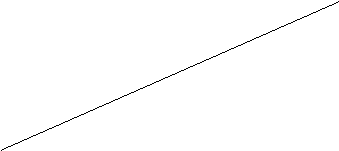 Промежуточная аттестация по всем учебным предметам является годовой и проводится на основе текущих четверных оценокВступление в действие выше изложенных изменений и дополнений к ООП ООО МБОУ СОШ № 4 с 01.09.2020г.Принято  Протокол  заседания Педагогического советаот   30.08. 2020 г. №1УТВЕРЖДАЮДиректор МБОУ СОШ №4_____________Н.В. ЗиновьеваПриказ №132____от 31.08. 2020 г.ПредметныеУчебныеКоличество часов в неделюКоличество часов в неделюКоличество часов в неделюКоличество часов в неделюКоличество часов в неделюКоличество часов в неделюКоличество часов в неделюКоличество часов в неделюКоличество часов в неделюобластипредметыобластипредметыVVVIVIVIIVIIVIIIIXIXВсегКлассыVVVIVIVIIVIIVIIIIXIXВсегоОбязательная частьРусский язык иРусский язык55664433321литератураЛитература33332223313Родной язык иРодной язык+1+1+1+1+1+1+1+1+15родная литературародная литератураРодная литература+1+1+1+1+1+1+1+1+15Иностранный языкИностранный язык33333333315Второйиностранный язык22222222210Математика иМатематика555510555510информатикаАлгебра3333399Геометрия2222266Информатика1111133Общественно-История222222231111научные предметы222222231111научные предметыОбществознание111111144Обществознание111111144География1112222288Основы духовно-Основы духовно-нравственнойнравственнойкультуры народовкультуры народовРоссииРоссии+111Естественно-Физика2222377научные предметыХимия22244Биология1111122277ИскусствоМузыка111111144Изобразительноеискусство111111144ТехнологияТехнология222221177ФизическаяОБЖ+1+111133культура и Основы+1+111133культура и ОсновыФизическаябезопасностиФизическаябезопасностикультуражизнедеятельностикультура333333331515жизнедеятельности333333331515Итого2931313232343434160160Часть, формируемая участникамиЧасть, формируемая участникамиобразовательный отношенийобразовательный отношений322332221212Максимально допустимая недельнаяМаксимально допустимая недельнаянагрузка3233333535363636172172